.SPECIAL: Lyndy & Friends Country Dance Workshop &30th Anniversary PartyIntro: 16 comptes - Tag facile au 7ème mur (9h00)SECTION1: 1-8 HEEL, CLAP, & HEEL, CLAP & KICK, KICK, SAILOR ¼ TURNSECTION 2: 9-16 ¼ TURN LYNDY, ½ TURN SHUFFLE, ROCK BACK, REPLACESECTION3: 17-24 ½ TURN TOE STRUT, ½ TURN TOE STRUT, ROCK, REPLACE, COASTER STEPSECTION 4: 25-32 STEP, ½ PIVOT, 2 WIZARD STEPS (DOROTHY STEPS), & STEP, ¼ TURN* Tag: 16 comptes à la fin du 7ème Mur (Instrumental) Face 9h00:Old Friends in America (fr)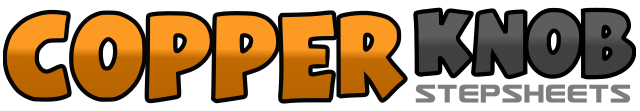 .......Count:32Wall:4Level:Intermédiaire.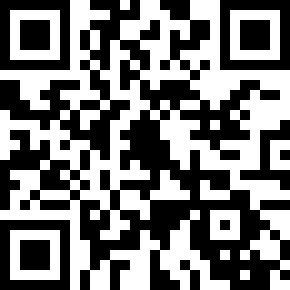 Choreographer:Dan Albro (USA), Marie Claude Gil (FR), Lyndy (USA) & Johnny Montana (USA) - Juillet 2019Dan Albro (USA), Marie Claude Gil (FR), Lyndy (USA) & Johnny Montana (USA) - Juillet 2019Dan Albro (USA), Marie Claude Gil (FR), Lyndy (USA) & Johnny Montana (USA) - Juillet 2019Dan Albro (USA), Marie Claude Gil (FR), Lyndy (USA) & Johnny Montana (USA) - Juillet 2019Dan Albro (USA), Marie Claude Gil (FR), Lyndy (USA) & Johnny Montana (USA) - Juillet 2019.Music:Old Friend - Aaron WatsonOld Friend - Aaron WatsonOld Friend - Aaron WatsonOld Friend - Aaron WatsonOld Friend - Aaron Watson........1,2&3,4Talon droit devant, clap, rassemble PD à coté du PG, Talon PG devant, clap&5,6Rassemble PG à coté PD, kick PD devant, kick PD diagonale7&8Croiser PD derrière PG, ¼ à droite PG à gauche, PD devant 3:001&2¼ Tour à droite, Pas Chassés coté gauche3,4Rock PD derrière, revenir PdC PG5&6½ Tour à gauche en Pas Chassés7,8Rock PG derrière, revenir PdC PD 12:001,2½ Tour à droite pointer PG devant, Poser talon PG3,4½ Tour à droite pointer PD devant, Poser talon PD5,6,Rock PG devant, revenir PdC PD7&8PG derrière, poser PD à côté du PG, avancer PG 12:001,2PD devant, ½ Tour à gauche(PdC PG)3,4&PD en diagonale droite, croiser PG derrière PD, PD avant en diagonale droite5,6&PG en diagonale gauche, croiser PD derrière PG, PG avant en diagonale gauche7,8PD devant, ¼ Tour à gauche (PdC PG) 3:001-8PD devant, pause,1/4 Tour à gauche, pause,PD devant, pause,1/4 Tour à gauche, pause9-16PD devant, pause,1/4 Tour à gauche, pause,PD devant, pause,1/4 Tour à gauche, pause 9:00